Відділ освіти, молоді та спорту Гадяцької районної державної адміністрації Полтавської областіГадяцький науково-методичний центрПетрівсько-Роменська загальноосвітня школа І-ІІІ ступенівімені Героя Радянського Союзу М.Є.Пігіди Гадяцької районної ради Полтавської областіО.П.БірченкоВикористання прийомів технології критичного мислення на уроках історіїНавчально-методична розробкаПетрівка Роменська2013Бірченко Ольга Петрівна, 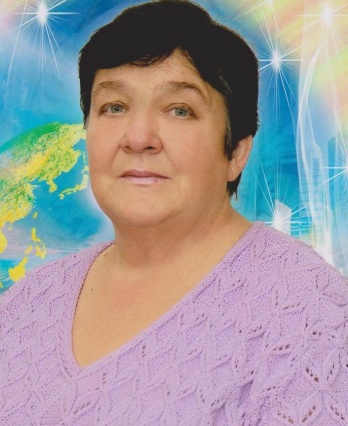 учитель історії вищої кваліфікаційної категоріїПетрівсько-Роменської загальноосвітньої школи І-ІІІ ступенівСтаж роботи – 38 роківМетодична розробка «Використання прийомів технології критичного мислення на уроках історії» адресована студентам історичних факультетів, вчителям історії, завідувачам кабінетів суспільних дисциплін. Методична розробка укладена за розділами, що розкривають суть критичного мислення, його зміст та цілі. У ній описані основні прийоми технологій критичного мислення та застосування їх відповідно структури уроку. Науково-теоретичні положення методичної розробки ілюструють методичні додатки.Рецензенти:Майборода С.М., методист Гадяцького науково-методичного центру;Білик С.М., директор Петрівсько-Роменської загальноосвітньої школи І-ІІІ ступенівРекомендовано до друку Гадяцьким науково-методичним центром Гадяцької районної державної адміністрації Полтавської областіЗмістВступОднією з найгостріших проблем, яка стоїть перед сучасною школою, на мою думку, є проблема розвитку навичок критичного мислення в учнів. Падіння моралі в суспільстві, що спостерігається останнім часом, призводить до стрімкого зростання дезінформації. Дуже часто нам пропонуються делікатно упаковану неправду, яка виглядає доволі правдоподібно. Отже, уміння критично мислити важливе саме сьогодні, коли через засоби масової інформації відбувається витончена і цілеспрямована обробка суспільної свідомості, розгортаються підготовлені професіоналами широкомасштабні рекламні кампанії. Молодій людині у світі неправди, підступності, лицемірства і жорстокості легко не тільки загубитися, а й оступитися. Отже, в наш час особливо актуальним є вміння критично мислити, а саме: ставити запитання, знаходити на них аргументовані відповіді, приймати незалежні й  продумані рішення.Важко уявити сьогодні сферу життя, яка б не потребувала від людини здатності ясно мислити. Проте, слід  зізнатися, що наша система освіти рідко надає можливість учням навчитися мислити більш продуктивно. Особливо це стосується наук гуманітарного напрямку. Наші навчальні заклади традиційно вимагають, щоб учні запам’ятовувати і відтворювали інформацію.Як свідчить досвід моєї педагогічної роботи, переважна більшість учнів не володіє такими логічними операціями мислення, як аналіз, синтез, узагальнення, порівняння. Такий стан речей, по-перше, є загрозою для розбудови демократичної України, по-друге, зменшує конкурентоспроможність нашої держави на світовій арені, так як ХХІ століття стає часом, коли саме розумові здібності окремих людей, а не капітал і природні ресурси, будуть визначати грань між успіхом і невдачею, між ведучим і веденим. І ми, вчителі, повинні потурбуватися про те, як підготувати майбутніх громадян до життя, до серйозних викликів сьогодення. Справжніми рушіями суспільного прогресу стануть не ті, хто завчив формули, дати, поняття, а ті, хто вміє ставити перед собою проблеми і найраціональніше їх вирішувати.Отже, критичне мислення –  наукове мислення, суть якого полягає у прийнятті ретельно обміркованих та зважених рішень стосовно довіри до будь-якого твердження: мусимо ми його прийняти, чи відкинути або відкласти, а також ступінь упевненості, з яким ми це робимо. Критичне мислення є винаходом американських психологів. У цій галузі працювали видатні дослідники, зокрема Д.Халперн, С.Міллер, Дж.Андерсон, Дж.Брунер та ін.. У США давно втілюють у життя широкомасштабні проекти щодо навчання критичного мислення і накопичено чималий досвід у цьому.Для української дидактики ідея практичного мислення є досить новою. У сучасній методиці серйозно займається розробкою концепції критичного мислення на уроках історії О.Пометун, член-кореспондент НАПН України, доктор педагогічних наук, професор, завідувачка лабораторії суспільствознавчої освіти інституту педагогіки НАПН України. Серйозні теоретичні напрацювання з даної проблеми знаходимо і в працях С.Терна, доцента кафедри історії України Запорізького державного університету.Мета моєї методичної розробки:на конкретних прикладах показати використання прийомів технології критичного мислення на уроках історії; звернути увагу на спеціальну структуру уроків, на яких використовуються елементи даної технології; чітко визначити завдання, які стоять перед учителем і учнями на кожному етапі уроку;розподілити навчальний час в межах основних етапів уроку;показати форми та методи роботи школярів на уроці.Окрім теоретичного дослідження проблем дидактики сучасного уроку та практичних рекомендацій у додатку наведено зразок плану-конспекту уроку із використанням прийомів технології критичного мислення та виховного заходу, що спонукатиме учнів до глибоких роздумів і можливо переоцінки стереотипів, що існували до сьогодні.Розділ 1. Особливості використання технології критичного мислення на уроках історіїЗа довгі роки педагогічної діяльності в роботі кожного вчителя виробляється певний баланс між його викладацькою діяльністю та навчальною діяльністю учнів. Відсутність такого балансу, на мій погляд,  зводить роботу вчителя нанівець. Педагог, як ведуча ланка у процесі навчання,  зобов’язаний створити якнайкомфортнішу обстановку, яка б давала можливість учню розкрити свої розумові здібності, прийняти найактивнішу участь у навчальному процесі, самореалізуватися і розкритися  як людині.Ефективність застосування того чи іншого методу в навчанні історії залежить від особливостей пізнавальної діяльності як вчителя, так і учнів. Я переконана, що поява нових педагогічних технологій – це виклик часу. Згадаймо, як репродуктивний метод навчання в радянській школі вимагав від учнів відтворення навчальної історичної інформації. Роль учителя в процесі навчання була найбільш вагомою, що подавляла ініціативу учня. Сьогодні позиції учителя і учня на уроці змінилися. Сучасні технології навчання в центр уваги ставлять не предмет і вчителя, а учня. І це прекрасно, тому що є можливість навчатися і самовдосконалюватися разом.Я майже п’ятнадцять років займалася технологією проблемного навчання, а останні роки мене захопила методика розвитку критичного мислення на уроках історії. Вони тісно взаємопов’язані і органічно доповнюють одна одну. Але слід визнати, що технологія критичного мислення при правильному застосуванні є більше толерантною і відкритою по відношенню до інших, орієнтованих на викладача і учня.Хочу наголосити на найважливіших моментах використання технології критичного мислення на уроках історії, а саме:її може опанувати будь-який учитель, який не бажає «піднестися» над учнем;її можна використовувати поряд з іншими технологіями і педагогічними підходами;прийоми і методи технології критичного мислення при правильному і розумному їх використанні забезпечують високу результативність навчальної діяльності;оптимальний кінцевий результат досягається при умові правильно дібраної інформації та методу, прийому.Основною особливістю технології критичного мислення  є спеціальна структура уроку, основними етапами якого є вступна (виклик), основна та підсумкова  (рефлексія) частини. О. Пометун пише: «До речі,  така структура є обов’язковою і під час використання інших інноваційних технологій, наприклад, інтерактивної, дебатної тощо.» [9] І особлива структура уроку і методи та прийоми технології критичного мислення підпорядковані одній меті – розкрити творчий потенціал учня.На мою думку,  ця технологія сьогодні є найефективнішою у процесі формування соціально активної, компетентнісно зорієнтованої особистості.Розділ ІІ. Методика використання прийомів технології критичного мислення відповідно структури уроку2.1 Етап викликуЯ вже  наголошувала, що технологія критичного мислення передбачає обов’язковою особливу структуру  уроку. Основними етапами уроку є вступна, основна та підсумкова частини.Вступна частина уроку, як правило, триває від 5 до 7 хвилин в залежності, які прийоми ви використовуєте і який обсяг матеріалу маєте опрацювати. У технології критичного мислення перший етап уроку називають викликом. Завдання, які пропонує учитель учням, повинні сприяти тому, щоб учні:згадали знання та уміння для опрацювання нової теми;провели ревізію цих знань, виділили з них найважливіші для сприйняття нової теми;акцентували увагу на цій темі.Технологія критичного мислення передбачає  якнайбільшу активність учнів, причому на всіх трьох етапах уроку. Учитель, як добрий чарівник, мало говорить, уважно слухає, коригує, стимулює до роздумів. Учні пригадують,  аналізують свої знання. Основне завдання учителя – отримані раніше знання в процесі спільної роботи з учнями вивести на рівень усвідомлення. Це фундамент для засвоєння нових знань. Нові знання, отримані в контексті вже набутих і усвідомлених, будуть міцнішими  і легшими для сприйняття. До того ж, звернення до вже засвоєного матеріалу розпалює цікавість учнів, підвищує увагу, одним словом, виконує мотиваційну функцію.Наприклад, вивчаючи у 9 класі тему «Селянська реформа 1861 року», я пропоную учням згадати, які нові риси з’явилися в економічному розвитку українських земель в першій половині ХІХ ст.? (додаток 1) Краще буде це питання розділити на двоє: у промисловості і в сільському господарстві. Всі ідеї учнів записуємо на дошці. Потім робимо їх ревізію, знаходимо найсуттєвіші і найактуальніші, науково грамотно формулюємо їх і одержуємо базу для засвоєння нової теми. Після цього я запитую учнів: «Про що це свідчило, який висновок можна зробити?». Легенько і обережно коригуючи відповіді учнів, разом робимо висновок: у першій половині ХІХ ст.. в надрах старої феодально-кріпосницької системи господарювання зароджуються нові ринкові відносини, які невідворотно розкладають її зсередини, ведуть до агонії. Кріпосне право стає гальмом розвитку всіх сфер суспільного життя. Соціальна напруга зростає.І тут я пропоную дев’ятикласникам фрагмент виступу Олександра ІІ від 30 березня 1856 року  перед предводителями московського дворянства. (додаток 1В) Через 2 хвилини учні готові дати відповіді на такі запитання:Схарактеризуйте поняття «криза суспільства».Визначте суспільно-економічні та політичні причини, через існування яких Олександр ІІ вважав неможливим збереження існуючого ладу.Наведіть приклади, що ілюструють загрозу ліквідації  кріпосного права «знизу».Останніми запитаннями доречно поставити такі: Про  які два шляхи ліквідації кріпацтва говорить цар? Який з них, на вашу думку, був би більш оптимальним для держави? Чому?Ми виконали мотиваційну функцію і тут доречно оголосити тему уроку та його очікувані результати, причому так, щоб учні усвідомили свої власні цілі навчання.Слід зауважити, що в даному випадку ми застосували один з прийомів технології критичного мислення, який використовуються у вступній частині уроку і називається «мозковим штурмом». Він забирає у вчителя не більше 7хв. уроку. Ефективними на цьому етапі є й інші прийоми, а саме: робота в парах, асоціації і кластер, «кошик ідей», «2-4 – всі разом». Останній з них найбільш тривалий (7 – 8хв.)Фрагмент даного уроку із застосуванням прийому «кошик ідей» виглядав би приблизно так.  Малюю на дошці «кошик» і ставлю перед учнями пряме запитання «Які ознаки розвитку капіталізму в першій половині ХІХст.. спостерігалися: а) в промисловому розвитку Російської імперії; б) в розвитку сільського господарства?». Враховуючи навчальний потенціал класу, можна упустити першу частину запитання і працювати тільки з другою. Спочатку кожен учень строго індивідуально згадує і записує в зошит все, що знає. Робота триває до 2-х хвилин. Потім відбувається обмін інформацією в парах або групах. Час обговорення 2 – 3 хвилини. Потім кожна група (пара) називає одне положення, ідею, факт, не повторюючи попереднього. Складається список ідей, які формулюємо досить стисло і без коментарів. У «кошик» ми «складаємо» навіть помилкові факти, ідеї, думки. На етапі осмислення нового матеріалу вони будуть виправлені. (додаток 1)Серед найбільш ефективних прийомів організації пізнавальної діяльності учнів під час вступної частини уроку я вважаю  кластер. Його переваги в тому, що він дозволяє відокремити смислові одиниці і систематизувати матеріал, тобто розподілити їх особливим чином, скомпонувавши за критеріями.Наші думки при цьому розташовуються у певному порядку. Коли зобразити це графічно, то одержимо своєрідне гроно. (додаток 7) У центрі графічного зображення велика «зірка» - це вихідне поняття, яке ми пропонуємо учням. У даному випадку воно озвучується так: «Ознаки розвитку капіталізму у сільському господарстві українських земель у першій половині ХІХ ст..». Навколо зірки – планети. Це великі смислові одиниці, які прив’язані до «зірки» прямими лініями.  Навколо кожної планети – свої супутники. Це менші смислові одиниці і т.д.Цей прийом застосовується на етапі виклику, коли ми систематизуємо інформацію. Його можна застосовувати і на етапі рефлексії для виправлення хибних припущень у попередніх кластерах. Важливим моментом навчальної діяльності є презентація нових кластерів. Такі завдання сприяють не тільки систематизації матеріалу, але її установленню причинно-наслідкових зв’язків.Зі свого досвіду можу зробити висновок, що прийом кластер дає оптимальний результат у добре підготовлених класах. Кластери допомагають учням у ситуаціях, коли вони не можуть згадати матеріал, або запас знань вичерпується. Цей прийом стимулює розвиток логічного мислення школярів на уроках історії, дає можливість охопити більшу кількість інформації.На цьому уроці на етапі виклику можна було б застосовувати і прийом асоціації. Він забирає до 5хв. робочого часу. У такому разі я б звернулася до учнів із запитанням:Які асоціації викликає  у вас слово «реформа»?Де і коли ви зустрічалися з ним?Дайте визначення поняття «реформа» і т.д.У вступній частині уроку можна успішно скористатися і прийомом «2-4 – всі разом». Запропоноване вчителем обговорюється індивідуально. Наприклад, по три відповіді кожен учень запише до свого зошита. Далі об’єдную учнів у пари, де вони обговорюють свої ідеї і на основі своїх шести ідей знову висувають три спільні ідеї щодо розв’язання даної вчителем проблеми. Слід зазначити, що для обговорення в парах час теж потрібно чітко регламентувати. До того ж обидві сторони повинні досягти повного консенсусу. Після того пари об’єднуються в четвірки і знову висувають свої ідеї. Якщо клас невеликий, можна після цього перейти до колективного обговорення проблеми, а якщо 16 і більше учнів, можна четвірки об’єднати у більші групи і тільки тоді перейти до обговорення проблеми всім класом. Зрозуміло, що прийом «2-4 – всі разом» забере більше часу (7- 8 хв.).Доцільним є застосування на уроках роботи в групах,  у процесі якої учні формують свою думку, вільно її висловлюють. Це пов’язано з осмисленням, бо думка стає справжньою лише тоді, коли автор доносить її до інших. Працюючи у групі, учні навчаються слухати інших, діляться судженням, виховуючи у собі вміння утримуватися від поквапливих думок. Спільна праця вчить їх отримувати колективну мудрість, де дитина, яка має слабші знання, невпевнена, заручається підтримкою і допомогою тих, які добре володіють матеріалом,  ерудовані, впевнені. Учитель повинен уміло керувати процесом роботи груп, щоб дати можливість навіть найслабшому школяру відчути свою потрібність. Саме через такі відкриті діалоги на уроці виховується віра учнів у свої сили, виникає бажання отримувати знання, виробляється вміння гарно говорити,  дискутувати, а значить – формується активна, соціалізована особистість.Як бачимо, групова діяльність багатофункціональна, вона виконує ще і організаційну функцію – розподіл обов’язків у групі, спілкування, розв’язування конфліктів, які виникають у спільній діяльності. Робота у групі сприяє формуванню колективізму, моральних, гуманних якостей особистості. Крім того, збільшується результативність у засвоєнні знань і вироблення вмінь, зростає сам обсяг знань, формуються мотиви навчання. Отже, у вступній частині уроку (етап виклику) важливо вивести учнів на рівень, коли вони можуть усвідомлювати рівень власних знань і виявити готовність доповнювати їх новими.  Від того, як ми зуміємо організувати  навчальну діяльність учнів на першому етапі залежить ефективність основної частини уроку, яка в технології критичного мислення називається етапом осмислення нового матеріалу. Дуже часто при переході від першого етапу уроку до другого вдало можна використати  «таблицю ЗХД». (додаток 5)Таблиця ЗХД унікальна тим, що вона може поєднати першу і другу частини  уроку і буде обраною стратегією на весь урок. На стадії виклику у першу колонку вони заносять усе, що знають з даної теми. Потім з допомогою вчителя формулюють цілі уроку (що хочемо дізнатися?) і заповнюють другу колонку. А після вивчення теми зіставляють набуті знання з тими, що були на початку уроку. «Різниця» між ними і буде змістом третьої колонки «Дізналися».2.2 Основна частина урокуВ основній частині уроку найбільш поширеними прийомами даної технології є: робота учнів у малих групах, мозаїка, «тонкі» і «товсті» запитання, читання з маркуванням, читання із зупинками.Ефективними можуть бути і графічні форми роботи. Найпоширеніші серед них – це «бортові журнали» і «щоденники», «концептуальні таблиці» та «таблиці ЗХД».У своєму уроці я використала прийом «робота в малих групах». Поділила клас на 5 груп, кожна з яких отримала завдання, що є складовою частиною питання «Селянська реформа 1861 року в Наддніпрянській Україні». (додатки 1Д, 1Е) Після закінчення роботи в групах експерти повинні доповісти класу про результати своєї роботи.Групи одержують наступні завдання:Група 1 «Підготовка селянської реформи» Група 2 «Особисте звільнення селян» (додаток 1Д)Група 3 «Селянські наділи» Група 4 «Викупна операція» (додаток 1Е)Група 5 «Наслідки аграрної реформи» Робота в групах займає приблизно 10 хвилин. Після того виступає експерт від кожної групи, зачитує класу своє завдання і дає відповіді на поставлені запитання до нього. Учні, з якими він працював, уточнюють і доповнюють відповіді. Учитель коригує роботу за допомогою «тонких»  і «товстих» запитань,  які, як правило, використовуються  для:а) здобуття знань (інформації): Що таке? Де? Коли? Скільки? Які приклади?б) для розуміння інформації:- Як можна передати (сказати) іншими словами?- Як ви розумієте?- Як іншими словами пояснити?Після того, як виступили представники  груп, іде колективне обговорення здобутої інформації. Тут було б доцільно запропонувати учням скласти таблицю «Позитивні та негативні наслідки селянської реформи 1861 року в Наддніпрянській Україні».  Використання на етапі осмислення нового матеріалу порівняльної або концептуальної таблиці дає добрий результат. Вона допомагає учням систематизувати матеріал, виявити основне і пов’язати його з раніше відомим. Складання таблиць сприяє кращому розумінню і запам’ятовуванню. (додатки 3, 4, 6, 8)Вивчаючи тему селянської реформи 1861 року, можна запропонувати учням скласти порівняльну таблицю «Аграрна реформа 1848 року на західноукраїнських землях та аграрна реформа 1861 року в Наддніпрянській Україні». Вона матиме приблизно такий вигляд:Цей прийом ефективний,  коли передбачається порівняння двох, трьох і більше питань на основі тексту чи розповіді вчителя. Таблицю будуємо так: по горизонталі розташовуємо те, що передбачаємо порівняти, а по вертикалі – риси і властивості, за якими відбувається порівняння.Основний сенс використання прийому складання концептуальних таблиць у технології розвитку критичного мислення полягає в тому, що лінії порівняння, за якими учні порівнюють явища, об’єкти формулюють самі учні. Ліній порівняння повинно бути не забагато і вони мають бути найважливішими і найсуттєвішими. Важливість кожної учні аргументують.Методику використання порівняльної таблиці можна проілюструвати на прикладі вивчення теми «Економіка України у другій половині 60-х – на початку 80-х рр..» в 11 класі. Опрацювавши відповідний матеріал підручника, який розкриває зміст реформ М.Косигіна, одинадцятикласники можуть приступити до складання порівняльної таблиці «Реформаторські дії М.Хрущова та М.Косигіна». Але перед цим потрібно визначити, за якими лініями будуть робитися порівняння. Очевидно, що серед ліній порівняння мають бути насамперед цілі і завдання реформ, основні напрямки реформування економіки, соціальної сфери, результати і наслідки реформ. Порівнявши згадані явища за вказаними лініями, учні з допомого вчителя можуть спрогнозувати, чи вдалося М.Косигіну реформувати  державу. Якщо вчитель зуміє поставити одинадцятикласникам потрібні запитання, то вони назвуть  і основну причину провалу реформи: вона була спробою вмонтувати елементи економічного стимулювання в командно-адміністративну систему.Прийом «товстих» і «тонких» запитань, про нього  ми вже згадували,  використовується на будь-якому з трьох етапів уроку. Але на кожному  етапі вони різні. І несуть різне цільове навантаження. Я вважаю, що запитання – це своєрідний тонкий інструмент у руках вчителя, який сприяє активізації навчально-пізнавальної діяльності учнів на уроці та підтриманню постійного контакту між учителем та учнем. Відомий український дидакт О.Пометун вважає, що «запитання є найважливішим способом взаємодії вчителя й учнів, стрижнем і ядром інтерактивного навчання.» І  хоча більшість учителів використовують запитання для того, щоб оцінити якість засвоєння учнями навчального матеріалу, в навчальному процесі вони можуть виконувати і інші функції. [9]Давно відомий анекдот: «Як ви живете?» - питали у 20-х роках. «Як ви? Живете?» - питали на початку 30-х років. «Як? Ви живете?!» - запитувала наприкінці 30-х років. Важливо з’ясувати, про які історичні факти, події йдеться. Учні наводять аргументи, встановлюють закономірності, шукають логічний зв’язок. Запитання «Чому?», «Для чого?», «У чому зв’язок?», «Про що свідчить?» заставляють учнів узагальнювати наявні знання, розвивають їх мислення. Згадані запитання є відкритими («товстими»), тому що вимагають від учня розгорнутої відповіді.Звертаю увагу на те, що запитання, яке в анекдоті повторюється тричі, записане у формі транскрипції, у трьох варіантах буде абсолютно ідентичними. Але у вустах вчителя, який робить різний логічний наголос, вірно розставляє паузи,  запитання набуває зовсім різного смислового навантаження. А ще дуже важливо вибрати момент, коли поставлене вами запитання  дасть оптимальний результат. Одним словом, технологія критичного мислення любить творчого вчителя, який постійно відчуває потребу самовдосконалюватися, вчитися разом з учнем. Продуктивність уроку залежить від того, яку інформацію добере вчитель, які методи і форми застосує для досягнення очікуваних результатів.О.Пометун розробила спеціальну таблицю відкритих і закритих запитань, які на уроці мають виконувати різні завдання і використання яких в системі дасть можливість детально вивчити предмет дослідження. Вона може бути використана на кожному етапі уроку,  але на стадії виклику – це запитання до вивчення теми, на стадії осмислення – це спосіб активізації навчальної діяльності, а на стадії рефлексії – демонстрація розуміння засвоєного. На етапі виклику ми можемо звернутися до учнів із запитаннями: Хто? Що? Де? Коли? Наприклад, при вивченні теми «СРСР. Нові незалежні держави» на одному з уроків, де вивчається матеріал «Роки брежнєвського застою . Від «перебудови» до «розпаду СРСР», на етапі виклику ми можемо звернутися до учнів із запитаннями: «Де і коли ви почули слово «перебудова»?»,  «Які асоціації воно у вас викликало?», «Що ви знаєте про цей період в історії СРСР?»На етапі засвоєння нових знань я поставлю учням запитання наступного характеру: «Як ви розумієте пояснення М.Горбачова щодо необхідності перебудови СРСР?», «Чи згодні ви з ним?», «Які аргументи можете навести?», «Які були основні риси економічної кризи другої половини 80-х – початку 90-х рр..?»,  «Як пов’язані між собою поняття: «приватна власність», «орендні відносини», «ринок»?», «Чому політика «перебудови» провалилася?» і т.д. Такі запитання спонукають одинадцятикласників до пошуку логічних зв’язків, аналізу і синтезу інформації, заставляють їх критично мислити, робити правильні висновки, активно відстоювати власну позицію. Учитель не має права тиснути на учня, а повинен поважати його думку, обережно і вміло коригувати її.На етапі рефлексії (самоаналізу) доречно задати запитання: «Чи була політика «перебудови» послідовною?»,  «Якби ви були на місці М.Горбачова, що б зробили не так?», «Яких би помилок не допустили?», «Чи можна було зберегти СРСР?», «Розпад СРСР: позитивне чи негативне явище новітньої історії?»  і т.д. На цьому етапі уроку учні обмінюються думками, висловлюють своє ставлення до подій, явищ, історичних діячів. Вони перетворюють здобуті знання на свої власні. Появляється внутрішня мотивація навчання. Учень хоче знати більше, щоб аргументовано відстояти свою позицію, а саме головне – це самому переконатися у її правильності.Дуже часто на уроках історії я звертаюся до художнього слова, народної творчості, документальних і художніх фільмів, політичних карикатур, анекдотів. На уроці, де вивчається тема «СРСР у післявоєнні роки. Відлига» настає момент, коли я звертаюся до класу з риторичним запитанням: «Чи є різниця між поняттями «відлига» і «десталінізація?». Одинадцятикласники спочатку затрудняються з відповіддю. І це не дивно, адже учні не знають, як порівнювати і з чим порівнювати. Створюється проблемна ситуація, для розв’язання якої учні мають задіяти весь наявний у них арсенал знань, умінь і навичок. Така ситуація розумового напруження заставляє їх критично мислити і знайти найоптимальніший шлях для розв’язання проблеми. Після короткого обміну ідеями складаємо порівняльну таблицю (додаток 8). Аналізуючи таблицю, доходимо висновку, що «десталінізація» це:а)  складова періоду «відлиги»;б) саме поняття «відлиги» асоціюється з потеплінням у всіх сферах суспільства, спробою лібералізації суспільно-політичного життя. Її хронологічні рамки – 1953 – 1964рр.в) процес «десталінізації», який, як прийнято  вважати, розпочався після ХХ з’їзду КПРС, був  більш глибоким, конкретним і радикальним. Хронологічні рамки – 1956 – 1964 рр.На чуттєвому рівні, на мою думку, процес «відлиги» добре передається поезією І.Світличного «Приморозок»:Була весна. Була відлигаСніги розтанули. Спливла У небуття недвига-крига.Тоді сп’янілий від тепла,Наївний, як розкрита книга,З бруньок прониклий квіт оклигавІ вишня буйно зацвіла.А ось як згадував той же І.Світличний про власні почуття, про надзвичайний ентузіазм і надію, що охопили радянську інтелігенцію після ХХ з’їзду партії: «У багатьох із нас відразу після ХХ з’їзду було багато наївного, рожевого оптимізму, телячого ентузіазму, багато було ілюзій, побудованих на піску, і багатьом здавалося, що всі проблеми народного життя вирішуються одним шляхом, і нам нічого не лишається, як з високо піднятими прапорами марширувати до комунізму.» [3]Одинадцятикласники тепер на чуттєвому рівні сприймають глибину економічних і суспільно-політичних процесів, які визначали зміст процесу «відлиги» в цілому і «десталінізації» зокрема. Вони, думаю, співчувають тим, чиї надії були в черговий раз розбиті об стіну радянської  адміністративно-командної системи.На етапі рефлексії доцільно поставити таке запитання: «Як, на вашу думку, чого не вистачило «десталанізації», щоб дорости до демократії?» Беручи активну участь у процесі обміну ідеями, учні знаходять відповідь, чого саме: для того, щоб СРСР стала могутньою демократичною державою світу, процесу «десталінізації» бракувало невизнання принципів народовладдя, свободи і рівності громадян перед законом.Слід відмітити, що тема «відлиги» взагалі є благодатним матеріалом для використання прийомів технології критичного мислення. А вміння вчителя грамотно користуватися прийомом «товстих» і «тонких» запитань – це надзвичайно важлива навичка людини з критичним мисленням, тому цей нескладний прийом бажано використовувати частіше, заохочуючи і самих учнів учитися правильно формулювати запитання.На уроці доцільно було б продемонструвати фрагменти фільму «Десять негренят Микити Хрущова». Це допомогло б старшокласникам розв’язати проблемне запитання: «Микита Хрущов – ліберал  чи волюнтарист?»Не будемо забувати, що кожну історичну подію можна розглядати і оцінювати з різних точок зору. Оцінка повинна визначатися важливістю історичного досвіду для сьогоднішнього дня. І лише факти є мірилом істинності. Саме ними і потрібно керуватися, шукаючи правильну відповідь.Одним з прийомів безпосереднього опрацювання в процесі осмислення учнями нового матеріалу є «читання з маркуванням». Це своєрідна системна розмітка тексту під час читання й обдумування, що активізує процес сприйняття інформації, допомагає формувати навички самостійного пошуку знань. Цей прийом вимагає від учня активного та уважного читання. Він створює умови, коли учень змушений вчитуватись в текст і відстежувати власне розуміння прочитаного. За умови використання загаданого прийому маркувальний знак «питання» зобов’язує не пропускати незрозуміле, а позначати його, виділяти.Перед застосуванням прийому «читання з маркуванням» учнів потрібно познайомити з низкою умовних позначень, а саме: (V) – відома інформація, (+) – нова інформація, (?) – незрозуміла інформація, яка потребує додаткових відомостей, (-) – інформація, що суперечить наявним уявленням. Читаючи, учні виносять помітки на поле, а після закінчення роботи над текстом заповнюють, складають таблицю. Кожна колонка таблиці відповідає певному знакові. У таблицю коротко заносять відомості з тексту.Я використовую цей прийом для відшукання відомостей про історичні постаті, дати, поняття, причини, наслідки і т.д. О.Пометун наголошує, що прийом «читання з маркуванням» використовується вчителем виключно в основній частині уроку. [12] А мені  з деякими змінами дуже зручно користуватися ним і в заключній частині уроку, коли потрібно знати рівень засвоєння учнями нових знань.Нагадавши учням умовні позначення, інколи вони записані на дошці, я читаю текст сама. Текст – це окремі речення, що несуть порцію інформації, яку учні обов’язково мали засвоїти на уроці. Кожне речення повторюю двічі. Йому у зошиті  учня відповідає один із знаків маркування. Речення нумерують і номери записують у стовпчик. Наприклад, 1 (V) означає, що інформація, яка закладена у змісті першого речення учню відома. Беру, як правило, десять речень. Після виконання цього прийому дуже легко по знаках маркування визначити рівень засвоєння учнями знань, про що вони хочуть взнати більше, а яка інформація для них абсолютно нова і т.д. Щоб було цікавіше, я обов’язково в одному з речень передаю інформацію, яка не звучала на уроці. Саме речення 10 (додаток 1) несе зовсім нову порцію знань. І завдяки їй я прив’язую тему уроку до сучасності. Учні одержують нові знання, які допомагають їм легко і правильно розв’язати останню проблему уроку і відповісти на запитання: «Чи згодні ви, що реформу 1861 року можна називати Великою?». Цей варіант прийому «слухання з маркуванням», мені здається, доцільно було б використати і на етапі засвоєння учнями нових знань.По-перше, вони ще раз повторили основні положення реформи; по-друге, кожен учень визначив для себе рівень засвоєння знань, а по-третє, ретельно відібрана інформація усувала обов’язковість складання таблиці, що відчутно зекономило час.Але в будь-якому випадку використання прийому «читання з маркуванням» вимагає від учителя дотримання таких правил:нагадати учням маркувальні позначки;текст повинен бути заздалегідь підібраним;чітко регламентувати час роботи;передбачити форму перевірки й оцінки роботи.Серед графічних форм роботи цікавим для мене є прийом «двостороннього щоденника». Учні мають змогу пов’язати зміст тексту підручника зі своїм досвідом. Щоденник має вигляд ось такої таблиці.Продуктивною така форма навчання є тоді, коли учневі необхідно опрацювати великий обсяг тексту. До того ж бажано, щоб учень працював самостійно, наприклад, удома. Цей прийом можна успішно використати під час вивчення теми «Культурне і духовне життя в Україні (1917 – 1921рр.)» Організація записів може мати індивідуальний характер. Коли «двосторонній щоденник» пишеться у класі, учні можуть працювати в парах. Діти заповнюють ліву і праву частину журналу самостійно, але потім результати обговорюють в парах. Учні одержують змогу послідовно коментувати текст, ділитися зауваженнями. Учитель може поділитися з ними своїми коментаріями, звернути увагу на те, що було учнями упущено. До речі, у «тристоронньому щоденнику» третьою колонкою в таблиці можуть бути «Коментарі після обговорення», «Листи до вчителя», «Листи у майбутнє» і т.д.У старших класах, де обсяг матеріалу, який потрібно опрацювати, збільшується, важливо навчитися швидко і якісно відбирати найважливішу інформацію з-поміж другорядної. Пошук опорних слів є першим етапом смислового скорочення тексту, що підвищить ефективність його засвоєння. Наприклад, IV група (додаток 1) працює над завданням: «Схарактеризуйте викупну операцію. Чим визначалася викупна ціна землі, наскільки справедливою вона була?»Учні, працюючи з відповідним текстом підручника та таблицею (додаток 1Е), добирають опорні слова, які можна використати під час пояснення опрацьованого матеріалу: «викупна операція», «недоїмки», «садибні ділянки землі», «польовий наділ», «викуп», «розмір викупних платежів», «ринкова ціна землі».Тому учням можна запропонувати завдання: «Опрацьовуючи текст, застосуйте метод опорних слів. Випишіть слова та словосполучення, які ви вважаєте ключовими, для відповіді на поставлене вам запитання».Ми бачимо, що в результаті відбору інформації залишаються тільки ті слова і словосполучення, що забезпечать рух думки від відомого до невідомого.Дуже часто на уроках історії використовуються завдання на постановку проблеми (за текстом уроку). У даному випадку текст не пропонується, а ставиться перед учнями лише запитання. Наприклад, у нашому випадку ми можемо запропонувати учням запитання: «Чи згодні ви з оцінкою селянської реформи 1861 року, яку дав їй лідер російських більшовиків В.Ленін, назвавши її «п’ятим колесом до воза» російської імперії?». Учні повинні відповісти на це запитання самостійно, наводячи свої аргументи.Можна використати завдання на прогнозування розвитку ситуації. Наприклад: «А як би розвивалися події, коли б російський царизм не пішов на скасування кріпосного права в 1861 році?» або «Якби Росія не програла Кримську війну, чи було б скасовано кріпосне право в 1861 році?» і т.д.У 11 класі на уроці всесвітньої історії, де вивчається тема «Роки «брежнєвського застою». Від «перебудови» до «розпаду СРСР», старшокласникам доречно поставити запитання «Які наслідки для України мала б перемога путчу в серпні 1991 року?». Вивчаючи тему «Україна в роки Другої світової війни (1939-1945рр.). Велика Вітчизняна війна (1941-1945рр.)», ставлю перед одинадцятикласниками запитання: «Якби війська Південно-Західного фронту залишили Київ на два дні раніше, як би розвивалися події на радянсько-німецькому фронті восени 1941 року?». Запитання такого характеру вимагають мобілізації знань, потреби їх аналізу, а, значить, сприяють розвитку мислення. Навіть слабких учнів вони спонукають замислитися, адже кожна дитина має свою  думку, хоч не кожна наважується її висловити і аргументувати. Часто я пропоную школярам вибрати власні шляхи розв’язання проблем, які в минулому поставали перед відомими історичними особами, аргументовано відстояти свою точку зору.Благодатним матеріалом у цьому плані будуть теми: «Радянізація західних областей України», «Економічний розвиток України у другій половині 50-х – першій половині 60-х рр.. ХХ ст.», «Дисидентство у другій половині 60-х – на початку 70-х рр..»,  «Початок перебудови», «Проголошення незалежності України», «Зовнішня політика незалежної України».Десятикласники, наприклад, дають різну оцінку українському державотворчому процесу 1917 – 1921 рр. Я завжди звертаю увагу учнів на оцінку Української революції, яку дав Лисяк-Рудницький: «Було б помилково говорити про поразку української  революції. Вона не досягла своєї остаточної мети, але вона внутрішньо переродила суспільство України, вона створила Україну як модерно-політичну націю. На цьому фундаменті з того часу розвивається все дальше українське життя». [6] Цей документ дає можливість учням глибше замислитися над історичним значенням Української революції, не зробити поспішних висновків, усвідомити її наслідки для українського суспільства. Оцінка учнів різна, у багатьох випадках вона далека від авторської, але це не перешкоджає формуванню спільного висновку, що вплив Української революції на подальшу долю українців  був дійсно великим.При розв’язанні таких проблем старшокласники повинні зрозуміти, що завжди існують альтернативні шляхи розвитку подій, але доводиться вибирати один. І тому, даючи оцінку історичній події чи діяльності історичної особи, потрібно бути зваженим, толерантним, здатним відчути дух епохи, в яку відбувалися події, а найкраще – поставити себе на місце учасника подій.2.3 Етап рефлексіїКоли учні зрозуміли основні ідеї уроку і виконали вправи для формування вмінь і навичок, учитель може переходити до підсумкової частини уроку, яка в технології критичного мислення називається рефлексією. Для даної технології  вона  є найважливішою фазою, тому що критичне мислення є рефлексивним за своєю природою. Якщо на етапі виклику мотивація навчання здійснюється мною, то на етапі рефлексії вона становиться внутрішньою потребою кожного учня, який усвідомлено прагне доповнити свої знання, виправити помилки, висловити особисте ставлення, оцінити свої знання, поставити додаткові питання і т.д.Звичайно, рефлексія здійснюється впродовж усього навчального процесу, але на різних етапах уроку вона виконує різні функції (про це ми говорили вище). На етапі рефлексії учні розмірковують про зв’язок попередніх уявлень з тими, що вони засвоїли на уроці, обмінюються ідеями, висловлюють різні точки зору, вчаться уважно слухати один одного, аргументовано відстоювати свою думку. Саме ця частина уроку реалізовує один з критеріїв ефективності технології критичного мислення, який передбачає формування особистості, відкритої до безперервного самовдосконалення.У третій підсумковій частині нашого уроку ми ставимо перед дев’ятикласниками запитання: «Чи згодні ви з твердженням, що селянську реформу 1861 року можна називати Великою реформою? Аргументуйте свою відповідь». У конспекті уроку я наводжу приклади інших проблемних запитань, які можна запропонувати учням на етапі рефлексії (додаток 1). Щоб учні справилися із поставленим завданням, можна запропонувати їм попрацювати декілька хвилин у парах. Ідеї учні відстоюватимуть найрізноманітніші і аргументи будуть у них різні, але рідко хто з них зможе заперечити, що вплив реформи на розвиток російської економіки та суспільно-політичних відносин був дійсно великим. Виходячи з того, яку ціль я переслідую на етапі рефлексії, відповідно того і формулюю зміст  запитання. Якщо я хочу пов’язати вивчене на уроці із сьогоднішнім днем, звичайно, я поставлю перед дев’ятикласниками запитання: «Українські землі пережили не одну аграрну реформу. Як ви думаєте, чи сьогодні сільське господарство України потребує реформи?» (додаток 1)Отже, на етапі рефлексії учні разом з учителем:узагальнюють основні ідеї уроку;обмінюються думками і висловлюють особисте ставлення;роблять оцінку отриманим знанням;ставлять перед собою додаткові запитання.Я, як учитель, розумію, що критичне мислення неможливо відділити від творчого. Для того, щоб використовувати прийоми критичного мислення на уроках, учитель обов’язково  повинен бути творчою людиною, але при цьому вміти точно зробити розрахунки на кінцевий результат роботи.ВисновкиПідводячи підсумки, я повинна зазначити, що критичне мислення – це самостійне мислення. Воно починається з постановки проблеми, яку потрібно розв’язати. Критичне мислення змушує шукати переконливі аргументи. А так як кожна думка формується у ході обговорення із людьми, воно є соціальним. З наведених вище прикладів зрозуміло, що розвивати критичне мислення у школярів можна лише шляхом постановки проблемних завдань з історії. Розв’язуючи ці завдання, учні одержують можливість краще усвідомлювати минуле і сучасне, формувати в собі почуття громадянської відповідальності і не тільки свідомо обирати своє майбутнє, а й впливати на нього.Робота над вирішенням проблемних завдань доводить учням необхідність того, що за наявності переконливих аргументів потрібно розуміти і приймати іншу точку зору, тобто вміти бути толерантним. Учні усвідомлюють, що світ не чорно-білий, а багатокольоровий. І ніхто не може покарати свого опонента тільки за те, що він думає по-іншому. Ось саме на цьому рівні я вважаю, що методика розвитку критичного мислення тісно пов’язана з психологією людини та філософією людського буття.Переконана, що за методикою розвитку критичного мислення – майбутнє нашої освіти, особливо суспільствознавчої. Але сьогодні, на мою думку, наша школа не готова до цього. По-перше, необхідно розробити і впровадити в навчання дослідницькі завдання та створити відповідні педагогічні умови, які б сприяли розвитку критичного мислення у школярів. Тут вистачить роботи і методистам, і вчителям, і авторам підручників. По-друге, методика критичного мислення вимагає від самого вчителя внутрішньої психологічної перебудови, акумуляції творчого потенціалу, установки на постійний пошук і самовдосконалення. А чи створило суспільство умови для цього?Але, якщо ми хочемо побудувати сильну і незалежну демократичну державу, то повинні зрозуміти, що їй сьогодні потрібні громадяни, здатні використовувати певні прийоми обробки інформації, критично аналізувати її, приймати обґрунтовані рішення, давати об’єктивну оцінку позитивним і негативним явищам, подіям і обов’язково добиватися поставлених цілей, при чому, враховуючи думки та інтереси тих, хто знаходиться поряд.І це завдання може виконати тільки школа. Тому використання технології критичного мислення на уроках історії та в позаурочний час – надійний інструмент у руках вчителя, який забезпечує формування активної, самостійної, толерантної, компетентнісно зорієнтованої  особистості, яка так потрібна сьогоднішній Україні. Список  використаної літературиБаханов К. Групова робота на уроках історії// Історія в школах України. – 1998. - №3. – С.38-43.Баханов К. Сучасна шкільна історична освіта: інноваційні аспекти: Монографія. – Донецьк: Юго-Восток Лтд, 2005. – 289 с.Г.Касьянов. Незгодні: українська інтелігенція в русі опору 1960 – 80-х років. – К., 1995, С.17.Інтерактивні технології навчання: Теорія, практика, досвід: Метод.посіб. – К.: А.П.Н., 2002. – 136с.Карпенко Т. Велика реформа 1861 р. : сучасне бачення// Історія України. – 2011. - №22. – С.3 – 5.Лисяк-Руднияцький І. Українська революція з перспективи сорокаліття/ Іван Лисяк-Рудницький// Листи до приятелів. – Нью-Йорк. –Торонто, 1959.Махмутов М. Организация проблемного обучения в школе: Кн.для учит. – М.: Просвещение, 1977. – 240с.Мисан В. Сучасний урок історії: Навч.-метод. посіб. – К.: Шкільний світ, 2010. – 90 с.Пометун О. Енциклопедія інтерактивного навчання. – К.: Генеза, 2007. – 144 с.Пометун О. Запитання як найважливіший спосіб взаємодії вчителя й учнів у процесі навчання// Історія в школах України. – 2006. - №3. – С.25 -29.Пометун О. Методика розвитку критичного мислення на уроках історії// Історія і суспільствознавство в школах України: теорія та методика навчання. – 2012. - №1. – С. 3 – 8.Пометун О. Методика розвитку критичного мислення на уроках історії// Історія і суспільствознавство в школах України: теорія та методика навчання. – 2012. - №2. – С. 3 – 7.Пометун О. Методика розвитку критичного мислення на уроках історії// Історія і суспільствознавство в школах України: теорія та методика навчання. – 2012. - №3. – С. 3 – 6.Пометун О. У навчанні історії – ключ до виховання людини майбутнього покоління// Історія і суспільствознавство в школах України: теорія та методика навчання. – 2012. - №8. – С. 9 – 10.Пометун О., Фрейман Г. Методика навчання історії в школі. – К.: Генеза, 2005. – 225 с.Струкевич О. Історія України: Підруч.для 9 кл. загальноосвіт.навч.закл. – К.: Грамота, 2009. – 228 с.Терно С. Критичне мислення: чергова мода чи нагальна потреба?// Історія в школах України. - 2007. - №4. – С. 13-15. Турченко Ф.Г. Історія України: Підручник для 9 кл. загальноосвіт.навч.закл./Ф.Г.Турченко, В.М. Мороко. – К.: Генеза, 2009. – С.192 – 194.Халперн Д. Психология критического мышления. – СПб.: Питер, 2000. – 512с.Хрестоматія з історії України: Посібник для вчителів/ За ред. В.Червінського. – К.: Вежа, 1996. – С. 174 – 175.ДОДАТКИДодаток 1План-конспект урокуУрок № 26 Тема: Селянська реформа 1861 року в Наддніпрянській УкраїніОчікувані результатиУчні повинні:з’ясувати особливості соціально-економічного розвитку українських земель напередодні селянської реформи 1861 року;засвоїти основний її зміст, особливості і наслідки;сформувати уявлення про реформу, як явище, що викликане глибокими соціально-економічними причинами і має далекосяжні наслідки;критично осмислювати матеріал, а отже: робити логічні висновки, приймати обґрунтовані рішення, бачити позитивні та негативні риси, ознаки, явища в отриманій інформації, вміти аргументовано відстоювати свою позицію;формувати вміння працювати з картами, підручником, історичними документами, таблицями;досягти розуміння того, що для українського селянина земля була найбільшим багатством, запорукою його економічної, а отже, і особистої свободи.Основні терміни і поняття: реформа, економічна криза, соціальне розшарування селянства, соціальна революція, промисловий переворот, ринкові відносини, тимчасовозобов’язані селяни, викупна операція, викуп, недоїмки.Обладнання: підручник (Турченко Ф.Г. Історія України: підручник для 9 кл. загальноосвіт. навч. закл. – К.: Генеза, 2009. – С. 182 – 194), документи, карта «Україна в другій половині ХІХ ст.», ілюстрації підручника, П.Мирний «Хіба ревуть воли, як ясла повні», І. Карпенко-Карий «Хазяїн». Тип уроку: засвоєння нових знань.Хід урокуІ. Вступна частина уроку (виклик) – 7-10хв.1.Ставлю перед учнями чітко сформоване проблемне питання:Користуючись знаннями, одержаними на попередніх уроках, назвіть основні ознаки розвитку капіталізму: а) у промисловому розвитку українських земель (половини ХІХ ст.); б) в розвитку сільського господарства.«Мозковий штурм» проводимо у загальному колі. Учні висловлюють свої думки, ідеї, коментарі, які записуються на дошці і в зошитах.Метод «кошик ідей». Обговорюємо і оцінюємо кожну ідею. Виділяємо серед них найважливіші, заносимо в «кошик ідей».Результат роботи буде приблизно таким:У промисловості:промисловий переворот, що означав перехід від ручної праці до машинної, формування фабрично-заводського виробництва;утворення нових класів буржуазії і вільнонайманих робітників;формування внутрішнього ринку і зростання міст;збільшення міського населення.У сільському господарстві:криза  кріпосницької системи, яка виявляється у низькій продуктивності праці кріпаків, розоренні поміщицький господарств, обезземеленні селян та посиленні селянського руху;у сільському господарстві застосовуються перші машини;збільшуються площі під посіви технічних культур;у поміщицьких маєтках з’являються переробні підприємства.Запитання до класу: Який напрошується висновок? Орієнтовна відповідь.Середина ХІХ ст. характеризувалася різким загостренням кризи кріпосницької системи. Ставало очевидним, що кріпосне право є гальмом розвитку продуктивних сил суспільства і його необхідно скасувати.Учитель: Як можна було його скасувати?Орієнтовні відповіді: Або шляхом селянського бунту (знизу) або шляхом реформ (зверху).Проблема: Якби у вас була можливість, який би ви варіант вибрали? Чому?Орієнтовна відповідь: Шлях реформи, щоб виключити соціальні потрясіння, людські жертви, матеріальні збитки.Прийом асоціації. Учитель звертається до класу:Які асоціації у вас викликає слово «реформа»?Орієнтовні відповіді: зміни на краще;кардинальні зміни;зміни, що приведуть до важливих наслідків і т.д.ІІ. Основна частина (засвоєння нових знань) – 25-30 хв.Мотивація  теми, завдань та очікуваних  результатів уроку (1-2 хв.)План вивчення нової теми1.Українські землі напередодні реформи2.Селянська реформа 1861 року в Наддніпрянській Україні:а) підготовка селянської реформи;б) особисте звільнення селян;в) селянські наділи;г) викупна операція;д) наслідки аграрної реформи.3. Велика реформа 1861 року: сучасне бачення1. Українські землі напередодні реформи 1861 рокуВипереджальне завданняДоведіть, що невдоволення феодально-кріпосницькою системою охопило всі верстви населення.Розповідь учителя (тези)У середині ХІХ ст. в Наддніпрянській Україні відбувається  стрімкий розпад феодально-кріпосницького  ладу, поглиблюється спеціалізація сільськогосподарських районів,  формуються нові ринкові відносини.Розширюються посіви тютюну, цукрових буряків, конопель, соняшника. У поміщицьких маєтках будуються переробні підприємства.На Півдні зростає поголів’я овець тонкорунної породи, розводять породистих коней.Розвиваються чорноморські порти.Різко збільшується кількість заводів і фабрик, зароджується робітничий клас і буржуазія.Можливості поміщицьких господарств вичерпані, вони масово розоряються.Фабрикам і заводам не вистачає вільнонайманої робочої сили, тому що мільйони кріпаків, навіть розорившись, не можуть залишити село.Росія одержала поразку у Кримській війні, яка показала економічну, політичну  і військово-технічну відсталість імперії від провідних європейських держав.Прогресивні кола російського суспільства виступають за ліквідацію кріпосного права.Антикріпосницький рух селян посилюється («київська козаччина», «похід у Таврію за волею»).Українська інтелігенція не була готова до відкритої політичної боротьби, діяла у рамках загальноросійського демократичного табору. Російський революціонер-емігрант О.Герцен у своєму журналі «Колокол» надрукував статтю «Россия и Польша».(додаток 1А)Робота з документамиЗапитання до документів:Як ви думаєте, наскільки в російському суспільстві були поширені думки, висловлені О.Герценом?Які міркування щодо вирішення селянського питання висловив у листі М.Костомаров? (додаток 1Б)3. Прочитайте уривок із промови Олександра ІІ від 30 березня 1856 року перед предводителями московського дворянства.  (додаток 1В). Виконайте завдання:а) Якими словами, на вашу думку, у виступі характеризується поняття «криза суспільства»?б) Які, на вашу думку, суспільно-економічні та політичні причини унеможливлювали збереження кріпосного права?в) До якого шляху ліквідації кріпосного права схиляється російський цар?На основі висловлених учнями ідей, які вони одержали в результаті роботи в парах, робимо висновок, що аграрна реформа в Російській імперії стала невідворотною потребою і за її проведення виступали селяни, студентство, інтелігенція, поміщики і нарешті сам російський цар. Питання було в тому, як провести селянську реформу з найменшими витратами для поміщиків.2.Селянська реформа 1861 року в Наддніпрянській УкраїніРобота в групах (2-4 - разом)Учні спочатку працюють у парах, потім об’єднуються в групи по чотири, кожна з яких отримує завдання, що є складовою частиною питання «Селянська реформа 1861 року в Наддніпрянській Україні». Після закінчення роботи експерти груп доповідають про результати своєї роботи.Група 1. «Підготовка селянської реформи»Опрацюйте текст підручника, дайте відповіді на запитання і виконайте завдання.Які верстви населення Російської імперії були залучені до розробки проектів селянської реформи? Чи допускалися до цього представники кріпосного селянства?Які були пропозиції щодо проведення реформи у поміщиків України? Чим вони були викликані?Які документи регламентували проведення селянської реформи?Уявіть, що ви є учасником Таємного комітету з обговорення проекту проведення аграрної реформи. Які б ви внесли пропозиції до обговорюваного проекту?Група ІІ. «Особисте звільнення селян»Робота з репродукцією картини Г.Мясоєдова «Читання маніфесту 19 лютого 1861 року».Опишіть враження, яке справили положення цього маніфесту на селян.Робота з документом. (додаток 1Г)Відповідь оформіть у вигляді таблиці. (додаток 1Д)Група ІІІ. «Селянські наділи»Учні опрацьовують відповідний текст підручника і дають відповіді на запитання.Чому в Наддніпрянській Україні норми земельних наділів були малими? Відповідь обґрунтуйте.Що таке «відрізки»?Яких селян називали «тимчасовозобов’язаними»?Коли була ліквідована категорія «тимчасовозобов’язаних» селян?Група IV «Викупна операція»Робота з документом. (додаток 1Е)Завдання до документа.Схарактеризуйте викупну операцію. Що впливало на викупну ціну землі?Під час відповіді використайте опорні слова. («викупна операція», «недоліки», «садибні ділянки землі», «польовий наділ», «відрізки», «викуп», «розмір викупних платежів», «ринкова ціна землі»)Група V. «Наслідки аграрної реформи»Завдання Використовуючи матеріал підручника, таблиць, спрогнозуйте наслідки аграрної реформи 1861 року.Приблизний варіант відповіді:Змінилася форма землеволодіння – земля стала товаромЗросла кількість господарств, що орієнтувались на ринокЗбільшились площі посіву технічних і кормових культур (тютюну, конопель, цукрових буряків, соняшника)Широке застосування сільськогосподарських машинПерехід до багатопільної системи землеробства, використання штучних добривПоглибилася сільськогосподарська спеціалізація районівСеляни залишалися обтяженими непомірними викупними платежами, подушним податком.Зберігалися натуральні повинності (візницька, дорожна, подушний податок і т.д.).Зростав внутрішній та зовнішній ринок.Читання з маркуваннямКожне речення, прочитане вчителем, містить певну інформацію, яка відома або нова для учня, незрозуміла або суперечить його уявленням і повинна позначатися ним відповідним знаком:Умовні позначення, якими користуються учні:(V ) - відома інформація;(+) - нова інформація;(?) - незрозуміла інформація(-) - суперечить наявним уявленням.1.У 1861 році була проведена селянська реформа, в результаті якої селяни здобули ряд громадянських свобод – особистих і майнових.2.Реформа була проведена в інтересах поміщиків за рахунок селянства. Землею наділялися лише чоловіки.3.Ставши вільними, селяни залишалися «нижчим станом».4.Селянські земельні наділи неоднаковими  були в різних регіонах, визначалися поміщиком.5.Викупна ціна землі перевищувала ринкову майже в чотири рази.6.Селяни Полтавської губернії заплатили за неї у п’ять-шість разів більше ринкової вартості. 7.Після реформування аграрних відносин сільськогосподарське виробництво впевнено переходило на ринкові рейки. 8.Цукрова промисловість стала однією з найбільш розвинутих і технічно оснащених.9. У процесі розвитку капіталістичних (ринкових) відносин відбувалося соціальне розшарування селянства.10. 15 березня 2011 року з ініціативи Міністерства освіти і науки та Інституту історії України НАН України відбувся Всеукраїнський семінар-нарада, завідуючих кабінетами історії (методистів) обласних інститутів післядипломної педагогічної освіти під назвою «Велика реформа 1861 року: сучасне бачення». Проводимо обговорення ідей, робимо попередню оцінку знань, здобутих учнями на уроці, виявляємо недопрацювання.Інформація, закладена в реченні 10, виявляється новою для всіх учнів і стає предметом для наступним кроком у засвоєнні нових знань.3.Селянська реформа 1861 року. Сучасне баченняУчитель: Присутніми на семінарі 15.03.2011 були і учні нашої школи, які спробують передати вам основні думки та ідеї виступаючих.Учень 1. Заступник директора Інституту історії України НАН України, професор Реєнт Олександр Петрович наголосив: «Подія, яка стала епохальною 150 років тому, помітно вплинула на долю народів, які проживали у межах тогочасної Російської імперії. Звільнивши селянство юридично, реформа розчистила шлях для інтенсивного індустріального розвитку на нових ринкових засадах, відкрила шлях для належних демократичних перетворень у соціальному житті суспільства. Це дало можливість досить швидко відновити Росії свій авторитет у Європі, втрачений після поразки у Кримській війні.»Учень 2. Кандидат історичних наук Янишин Богдан Михайлович ґрунтовно порівняв аграрні реформи різних років у Російській імперії та Австро-Угорській і зазначив, що між ними є багато подібностей, а саме: а)  проведені з ініціативи імператорів;б) обидві враховували особливості кожного регіону;в) відзначив єдність поміщиків і верховної влади;г) проведення реформ супроводжувалося селянськими заворушеннями.Учень 3. Бондар Вадим Віталійович, кандидат історичних наук, зазначив, що селянська реформа 1861 року пройшла свою еволюцію пізнання та переосмислення відповідно до часу, політичної ситуації, панівної ідеології. Оцінка реформи носила політичний характер. Сьогодні триває творчий пошук, перегляд застарілих концепцій. Учень 4. Кандидат історичних наук Молчанов Володимир Борисович сказав: «Селянська реформа 1861 року започаткувала перехід від доби нового часу з притаманними їй рештками цехового ремесла, мануфактурним виробництвом і середньовічною системою землеробства до доби новітнього часу з фабрично-заводським виробництвом і високотоварним сільським господарством. Саме тому цю реформу історики по-праву називають Великою»ІІІ. Підсумкова частина (рефлексія) Проблема: Українські землі пережили не одну аграрну реформу. Як ви думаєте, чи сьогодні сільське господарство України потребує реформування?Якби ви були міністром сільського господарства, що б ви змінили негайно? (ідеї аргументувати)Для пошуку ідей учні об’єднуються в пари. Ідеї дебатуються та аргументуються.Учитель підводить підсумки роботи учнів на уроці, по можливості оцінює.ІV. Домашнє завдання: опрацювати §20; скласти таблицю «Позитивні та негативні наслідки аграрної реформи 1861 року».Додаток 1АРосійський революціонер-емігрант Олександр Герцен про право України на державну незалежність    «…Если после всех наших рассуждений, Украина, помнящая все притеснения москалей, и крепостное сословие, и наборы, и бедствия, и грабеж, и кнут, с одной стороны, и не забыла, с другой, каково ей было и за Речью Посполитой с жолнерами, панами и коронными чиновниками, не захочет быть ни польской, ни русской? По-моему, вопрос разрешается очень просто: Украину следует в таком случае признать свободной и независимой страной…»(Турченко Ф.Г., Мороко В.М. Історія України. Кінець 18-початок 20 ст.: Підручник для 9 кл. – К.:Генеза, 2003.) Додаток 1БІз листа Миколи Костомарова до видавця «Колокола» від 13 січня 1860 року   «... Освобождение крестьян оживляет нас надеждами за бедный угнетенный народ наш, у которого было отнято все, чего он домагался во всю жизнь с такой настойчивостью и самопожертвованием. Благодарим императора…и просим только, чтобы народ освободили не по одному имени, но чтобы пользовался перед законом одинаковыми правами с дворянством: иной свободы Украина, упорная в старых своих убеждениях, не понимает.     Мы желаем сверх того, чтобы правительство не только не препятствовало нам, Украинцам, развивать свой язык, но оказало бы этому делу содействие и сделало теперь же распоряжение, чтобы в школах…предметы преподавались на родном языке…»(Турченко Ф.Г., Мороко В.М. Історія України. Кінець 18-початок 20 ст.: Підручник для 9 кл. – К.:Генеза, 2003.) Додаток 1ВУривок із промови Олександра ІІ від 30 березня 1856 р.  перед предводителями московського дворянства    «Я дізнався, панове, що між вами поширилися чутки про намір мій скасувати кріпосне право. Щоб запобігти усяким необґрунтованим чуткам в такому важливому питанні, я вважаю за потрібне оголосити вам, що я не маю наміру зробити це тепер. Але, звичайно, ви й самі знаєте, що існуючий порядок володіння душами не може лишатися незмінним. Краще скасувати кріпосне право зверху, ніж чекати того часу, коли воно само собою почне ліквідовуватися знизу. Прошу вас, панове, подумати про те, як би здійснити це, передайте слова мої дворянству для обмірковування».(Коляда І.А., Історія України:Кінець ХІІ-початок ХХ століття. 9 клас: Навчальний посібник/За заг. ред. О.П. Реєнта. – К.:Україна, 2001.)Додаток 1ГІз загального Положення 19 лютого 1861р. про селян,що вийшли з кріпосної залежності 1. Кріпосне право на селян, оселених у поміщицьких маєтках, і на дворових людей скасовується назавжди…3.  Поміщики, зберігаючи право власності на всі належні їм землі, надають за встановлені повинності в постійне користування селян садибну їхню осілість… і для виконання їх обов’язків  перед урядом і поміщиком ту кількість польової землі й інших угідь, яка визначається місцевими положеннями…17. Селяни, які вийшли з кріпосної залежності… утворюють у справах господарських сільські громади, а для безпосереднього управління і суду об’єднуються у волості. У кожній сільській громаді і в кожній волості  громадськими справами керують громада та її виборні…23. Селянам надається право: проводити вільну торгівлю; відкривати й утримувати фабрики, різні промислові, торгівельні, ремісничі підприємства; записуватись у цехи, займатися ремеслами; вступати у гільдії, торгівельні розряди…59. Поки селяни залишаються зобов’язаними поміщикові: селяни повинні виконувати панщину, сплачувати оброк…148.Поміщикові надається право вотчинної поліції у сільській громаді тимчасово зобов’язаних селян…151. Селяни, оселені на землі поміщика, зобов’язані захищати його і його домашніх від усіляких насильницьких дій, надавати допомогу при раптових лихах…187. Кожна сільська громада відповідає круговою порукою за справне відбування казенних, земських і громадських повинностей кожним з її членів…         Завдання  Опрацюйте текст документа  і запишіть у зошитах основні положення аграрної реформи 1861р. в Наддніпрянській Україні.Додаток 1ДДодаток 1Е«Викупна операція»  У цілому внаслідок земельної реформи 1861 р. 94% колишніх поміщицьких селян одержали наділи менше ніж п′ ять  десятин, тобто менше норми середнього  прожиткового  мінімума. Та й ці мізерні наділи селяни повинні були протягом 49 років викуповувати в поміщиків на основі встановлених реформою цін, які значно перевищували тодішні ринкові ціни на землю. Так, в Україні до 1906р., коли «викупні платежі» припинилися, поміщики одержали за землю, передану селянам, 382 млн крб, у той час як її ринкова вартість становила 128 млн крб.                   Розміри викупних платежів, нарахованих на селян українських губерній.  Завдання Схарактеризуйте викупну операцію. Чим визначалася викупна ціна землі, наскільки справедливо вона була? Додаток 2Творчий звіт краєзнавчого гуртка «Наш рідний край»«Приречена вижити любов’ю»(літературно-драматична композиція)Дійові особи:НастяПетро – її чоловікІван – старший син НастіГалинка і Наталочка – дочки НастіМарія і Горпина – подруги НастіСимін – брат НастіІван Петрюк – односельчанин Ведучий 1Ведучий 2Ведучий 3Ведучий 4(Сільська хата, заквітчана рушниками. Стіл. На столі лампа, хліб, накритий рушником. Стоять лава, стілець)В основу композиції покладені реальні події, записані в селі Грабщина Липоводолинського району Сумської області.Сценарій підготувала:керівник гуртка «Наш рідний край»Бірченко О.П.Додаток 3Різні ідеологічні лінії в українському керівництвіДодаток 4Рух за національно-територіальну автономію у Східній ГаличиніДодаток 5Селянська реформа 1861 року в Наддніпрянській УкраїніДодаток 6Течії Кирило-Мефодіївського товаристваДодаток 7Додаток 8Характерні особливості політичного курсу в період «відлиги» та в період десталінізації зокремаВступ…………………………………………………..Розділ 1. Особливості  використання технології критичного мислення на уроках історії…Розділ 2.  Методика використання прийомів технології критичного мислення відповідно структури уроку……………..2.1 Етап  виклику…………………………….2.2 Основна частина уроку………………….2.3 Етап рефлексії……………………………Висновки………………………………………………Список використаної літератури…………………….Додатки………………………………………………...План характеристикиРеформ 1848 рокуРеформа 1861 рокуПричини проведенняОсновні заходиРезультатиІсторичне значенняПоложення текстуКоментаріПравовий статус особисто вільних селянПережитки кріпацтва в правовому статусі селян пореформеної добиСеляни здобули низку громадянських прав — особистих і майнових.Поміщики втратили будь-які права на селян.Селяни отримали право укладати угоди як із приватними особами, так і з державними установами, займатися торгівлею і промисловістю, володіти рухомою і нерухомою власністю, самостійно виступати в суді в різних справах — цивільних і кримінальних.Селяни мали право брати участь в органах місцевого самоврядування, переходити в інші стани (поміщицтво, купецтво та ін.), вступати до навчальних закладів, на службу тощо. Ставши вільними, селяни залишалися нижчим станом.Селяни відповідали за кожний свій крокСеляни сплачували подушний податок до 1866 р.Відбували рекрутчину.До 1904 р. до селян застосовувалися тілесні покарання.Протягом дев’яти років після оголошення реформи селянин не мав права відмовитися від наділу, а значить залишити село.ГуберніїСума викупних платежів за 49 років, млн крбУ скільки разів викуп перевищував ринкову ціну земліЧернігівська54,64,5Полтавська49,45,6Київська110,03,7Подільська101,02,5Херсонська33,25,8Таврійська3,57,4Вед.1Україно, земле моя зачарована, з діда-прадіда солов’ями оспівана, барвінком уквітчана, золотим колосом налита, чистими росами-сльозами умита.Вед.2Топтана чужими чобітьми, не раз зраджена рідними дітьми, продана-перепродана, щедро напоєна людською кров’ю живеш ти в моїй душі, як святиня, як символ незламності, вірності і незбагненної жертовної любові, що  сотні разів на битих шляхах історії проростала новим життям, новою піснею, білою полотняною сорочкою і чудо-рушниками, що зберігали код сильного і красивого слов’янського народу, який боровся за своє право називатися українською нацією.Вед.1Твій  образ, Україно, асоціюється в мене з образом жінки, статної, сильної і ніжної слов’янки, українки, жінки-матері, дружини, сестри, коханої, яка в найважчі моменти історії своєю любов’ю рятувала нашу землю і життя на ній, орала і засівала ниву, довгими зимовими вечорами ткала полотно, вибілюючи його гіркими сльозами… Могла дозволити собі, адже давно всі спали. Не нарікала і не проклинала долі, все і всім пробачала, працювала, як віл, удень і вночі, тільки б усі були живі, здорові й нагодовані.Вед.2Сизою чайкою-небогою квилила до неба: «Господи, спаси і сохрани, заступи діточок моїх від ворогів видимих і невидимих, від всякої біди, зла і напасті»ГалинкаНаша хата, невеличка, чепурненька, з рівненько підведеною призьбою стояла край села, правим причілком упираючись у височенний бугор, який нависав над саму стріху, а глухою стіною приліпилася до старого Ромоданівського шляху, який був німим свідком всіх подій, що прив’язували богом забуте село до світової історіїНаталочка Жили ми дружно і тихенько. Хіба що баба Оксеня порушувала наш спокій. Вона не любила ні нас, ні маму, а батька бачити не могла.  А коли він тихенько вислизала із хати, баба починала клясти: «Ну що, нажила пранців, розвела злиднів, вийшла за голодранця, посоромила рід свій хазяйський. А якби вийшла за Івана Петрюка, то й діти б з голоду не померли». Мамині очі наливались сльозами, губи тремтіли, але вона покірно мовчала.Галинка Виручав завжди Іван, наш старший брат, кремезний сіроокий парубок. Він повагом заходив до хати, кидав на бабу гнівний погляд і її наче корова язиком злизувала. Але, вже закриваючи хату, вона сичала: «Ач, сім’я голодранське».Наталочка У бабиній мові було для нас багато загадок, але нам до них було байдуже. Ми мерщій вилазили Іванові на коліна, обнімали, скубли його за чуприну і запитували: «Ти чому такий великий, а ми такі малі?». А він добродушно відповідав: «Колись виростете, комашнята». Мама, міцно стиснувши вуста, мовчала. Заходив батько і ласкаво звертався до мами: «Насте, насипай борщу». «Добре, Петре» - і кидала на батька вдячний погляд.Галинка Страшне слово «війна», як грім серед ясного неба, звалилося на нашу хату, село, і, здається, на весь світ. Тривога і страх витали в повітрі, холодом заповзали в  душу. Мама геть замовкла, тільки сильніше притискала нас до грудей, приреченим поглядом кидала на батька та Ваню, а ночами тихесенько плакала.(У хаті порається Настя. Заходить Горпина та Марія)МаріяЗдрастуй, НастеНастя Здрастуйте, проходьте, сідайте!(жінки сідають)Горпина Насте, ти чула, що Федорка у лісі солдата пораненого знайшла. Ледве живий, ще зовсім дитина.НастяГосподи, де вона його знайшла, де він тут узявся?Марія Кажуть, що під Лохвицею наших німець дуже побив, небагатьом вдалося вирватися, пробиралися по Артополоту, а біля Погарщини взяли лівіше.Горпина Їх там три було. І всі таких годків, як твій Іван, Насте, та Микола Федорчин. Зовсім діти. Двох Федорка нагодувала, зібрала сякий-такий полудник, за ліс вивела, показала путь на Гадяче, а третій, геть плохий, лежить, марить, мамашу зве. Федорка, як над рідним, побивається.Настя Не дай Боже,  Йосип узнає, пропаде вся сім’я. Геть знавіснів Іуда. Учора Ваню мого по спині прикладом ударив «Не довго, - каже, - залишилось. Скоро на велику Германію робить будеш».Марія Боже, що з нашими дітьми буде? Мало того, що робимо день і ніч, так ще й дітей поженуть на чужину…Горпина Підемо ми, Насте. Залишайтеся з Богом.Вед. 3Не допоміг і не захистив Бог Настю. Ранньою весною почали забирати молодь до Німеччини. Жіночий плач і стогін чорною птахою летів від хати до хати. Дівчат і хлопців хапали силоміць, де прийдеться,  матері лютими вовчицями кидалися на поліцаїв, ховали своїх дітей, але ніщо не могло врятувати людей від напасті.Вед. 4Теплої весняної ночі люто загриміло у Настині двері. Вона не спала. Вона чула ті важкі кроки, коли вони тільки звернули зі шляху до її двору. Тихо встала, засвітила свічку, підійшла до полу, нахилилася.  Чорне кучеряве волосся безтурботно розкидане по полотняній наволочці, густі вії кидали тінь на вродливе парубоче лице. «Ось і прийшов наш судний день, синочку мій. Ну поспи, поспи ще хоч секундочку. Я ж усе тобі наготувала, соколику мій, кровиночко моя. Дай хоч надивлюся на тебе, дитино моя».  Не чула, не бачила, коли Петро відкрив хату, не чула, як плакали перелякані дівчатка, як матюкався п’яний Йосип і тикав прикладом у груди. «Прощайте, прощайте, мамо…» «Прощай, синочку, - застряло глибоко в горлі, - прощай навіки». Безтямний погляд закарбував у пам’яті дві чорні брови і неслухняне пасмо, що вибилось з-під шапки.Вед. 3Настя злягла надовго. Селом повзла чутка, що Настя Роменчиха на божій дорозі. Петро ходив, як ніч, давав лад у господі. У хаті розмовляли пошепки. «Насте, зглянься над дітьми, нащо ж цих заживо сиротиш?» - витирав Петро скупу чоловічу сльозу.Весна  буяла на повну силу. Крислата груша-дичка, яку Настя посадила перед самим порогом, стояла як молоком облита. Петро вивів дружину і посадив на лаву. «Наглядай за дівчатками, Насте, мені ж на роботу». А з берега баба Оксеня: «Що, вже й жінку з ніг звалив, дітей до ума довів, тепер за жінку взявся, чи я ж тобі не казала, дочко, чи не відговоряла. Де ж він, голодрабок,  узявся на нашу голову?..» Настя якось сіпнулася вся, зірвала чорну хустку з голови і застогнала: «Хватить клясти, геть з мого двору…» Оксеня стояла, як закам’яніла. Не від дочиних слів… Ні. Дві, колись чорні, Настини коси, що випали з-під очіпка, були білі-білі, як та груша-дичка. «Прости мені, дочко» - і поплелась у берег.Пісня «Ой, чому ж так рано мама посивіла?»Вед. 4Друга воєнна зима добігала кінця. Люди ночами виходили на гору за ліс і з надією вдивлялися в нічне небо, яке далеко-далеко десь за Пслом, час від часу спалахувало, гуло і наближалося новою бідою. «Чули, наші Харків узяли», «Як взяли, так і віддали». Люди хвилювалися, а фашисти лютували. Ще ціле літо лютували, аж поки на початку осені не посунули на захід. Село вимерло. Ховалися в лісі, по ярах, погребах. А Настина хата, як неприкаяна, світила білими стінами прямо іродам у вічі. «Ось подивіться, мов, на мене, яка я смілива та чепурненька!». Один Бог знає, як вона вціліла. Настя з сім’єю цілий тиждень просиділи в діброві разом зі своєю годувальницею корівкою Берізкою.Вед. 3Село поверталося до своїх домівок. З Русанівки били «Катюші», але хати не зачіпало. Всі чекали на своїх, діставали зі схованок нехитрі наїдки, одягали чисті сорочки. Та із зустріччю  не зовсім заладилось. «Свої» напівголодні, злі та втомлені, не могли стримати себе.(Настина хата. Стіл. На столі картопля, окраєць хліба, глеча з молоком. Сім’я готується вечеряти. Настя, Петро, Галинка і Наталочка. Грюкіт у двері.)Настя Відчини, Петре.(Петро відкриває, заходять два солдати. Мовчки і похмуро сідають за стіл. Роздивляються нехитрі наїдки)Солдат(штовхає миску з картоплею і тикає рушницею Петру у груди)Ти німця два роки яєчнею з салом годував, а мені картошку підсунув. Це така дяка за те, що я в окопах гнию, а ти за жінчину спідницю держися?(дівчатка плачуть)Настя (зривається з місця, закриває Петра собою і несамовито кричить)А ти, як кидав мене тут із дітьми беззахисною, запитував, чи я хочу німця яєчнею годувати? Стріляй!(і опустила руки)Німець не вбив, убий ти. Може і твоїх діточок оце так визволяють? Діждалися своїх!(Німа тиша. Солдат стоїть, опустивши голову, повертається до Насті.)Солдат Прости, хазяйко. Третю добу не спали. Що ж ми не люди? Може й вижили тому, що ви нас тут ждали.Настя Та чого вже там, сідайте до столу, їжте на здоров’я.(пісня «Эх, дороги!»)Вед. 1Золотокоса осінь тихим багрянцем запалювала ліс, збирала врожай, дбайливо господарювала у дворах та в полі. Навіть Настина груша покірно підставила свою голову осінньому полум’ю. Ранкові тумани густо заливали долину, а потім падали важкими росами на землю.Вед. 2Одного такого ранку, коли сонце вже якось немічно викотилось із-за лісу, щоб висушити росу і зігріти землю, Настя вивела за село свого чоловіка. Десь за ними ішли Іван Петрюк зі своєю Катериною та Самійлови Санька з Сергієм. Ромоданівський шлях одним кінцем впирався в небо, а другим – у Настине серце, як та зміюка, що забирала в неї найрідніше і найдорожче, її опору, її переміну, надію,  її першу і останню любов. Слів не було, а в голові одна думка: «Це ж востаннє, діточки, ви бачите свого батька, чаєняточка мої рідненькі».Петрові слова долинали до неї, як з того світу.Петро Насте, рідна моя, чуєш, бережи дівчаток, не сумуй, кріпись. У них нікого, крім тебе, немає. Чуєш, Насте?! І ще одно, не збувай корови, бо пропадеш з дітьми.(Петро міцно обнімає Настю, цілує дівчаток і відходить)Настя (ніби проснувшись) Петро, чуєш?! Петро! Може Ваню де зустрінеш! (вона нахиляється до дітей, стає на коліна, простягає руки до неба)Господи, якщо ти є на білому світі, почуй мене! Хай проклята буде війна і всі, хто її почав. Матір Божа, Царице небесна, спаси і заступи дітей наших, чоловіків наших  від пулі, стріли, ножа і меча і від напрасної смерті. А нам дай силу і терпіння. (підводиться, пригортає дітей, виходить)Вед. 1Лютими хурделицями, глибокими снігами та морозами зима знову сховала село від світу. Війна важким колесом котилася на захід, залишаючи за собою тугу та смуток, а для декого - і промінь надії. Чоловіків у селі майже зовсім не залишилось і на тендітні жіночі плечі лягла уся нелегка селянська праця. Не чути було і дитячого щебету. У кожній хаті було своє горе, а для всіх одне – війна.Вед.2Жінки підтримували одна одну, як могли. Виходячи вранці з хати, дивилися, у кого з димаря не димить.  По пояс грузнучи у снігу, спішили на допомогу. Розраджували, підтримували, ділилися останнім шматком хліба. А у свято, як ті ластівочки, збиралися докупи.(Настина хата, стоїть прядка. Настя порається біля горшків. Заходять молодиці. Серед  них Горпина та Марія)Марія Здрастуй, Насте.Жінки Здорові були!Горпина Ось дівчатам гарбузчиків принесла. Беріть, діти.(діти беруть, дякують)О, тітко Оксене, а Ви чого тут? Настя Та не займай їх. Не помирилися з Миколою. Ви ж його знаєте.Горпина Та ми їх  Киркунів усіх добре знаємо. Це ви з Симоном, наче не їхньої крові. І в дитинстві купки держалися. І ділилися з нами всім.Одна із жінокЧула, Насте, таку новину, що Катерині Петрючці хтось переказав, що Іван її живий, але лежить у госпіталі. Наче йому руку відірвало.Горпина Та мені сама Катерина розказувала, що той чоловік казав, що на Дніпрі їх полягло видимо-невидимо. А Дніпро від крові червоний був.Настя Господи, це ж і мого Петра туди погнали. Який з нього солдат? Він за своє життя, крім плуга та коси, в руках нічого не держав. Хоч би вісточку маленьку подав.(відвертається, витираючи сльози)Марія (бере зі столу шматок полотна, роздивляється)І як ти, Насте, таку нитку тонку тягнеш? Не бачила тоншого полотна, чим твоє. (передає полотно іншим жінкам)Настя Спасибі Симону, верстат склав. Руки самі робити просять, а туга ниточку тягне.( пісня «Ой, повій, вітре…»)Вед.3Спливла в Дніпро зима весняними потоками, а разом з нею і Настина надія. Похоронка чорним птахом залетіла у хату. Немає Петра, пропав безвісти. Де вона ходила, скільки, ніхто не знає. Настя вже не плакала, а якось страшно стогнала та все приказувала: «Хазяїни мої, соколи мої, на кого ви мене залишили, як жити буду без вас? Синочку мій, дитино моя, чи й ти згинув у далекому краї. А як живий, хто ж тобі сорочечку пере, хто ж тобі їстоньки дає?»Галинка І так декілька років, день у день мама плакали. Під її плач ми засинали і просипалися. Баба Оксеня інколи не витримувала: «Насте, та годі ж уже. Не тільки ж твій загинув». А мама, наче не чули.Наталочка Із воєнного та повоєнного дитинства ми пам’ятаємо один день, коли наша мама посміхнулася. Вона прийшла з роботи якась тиха і урочиста.  Сіла за краєчок стола, витягла із кармана дивний трикутничок, дбайливо розгорнула його і сказала: «Ваня наш - живий. Ось пише: «Ідем на Берлін, фашисту кінець. Мамо, ждіть додому». І нам привіт передавав.Галинка Та радість наша була недовгою. Тихого літнього вечора на білу виткану скатертину лягла друга похоронка. Ваня загинув 9 травня у Берліні. Вед. 4Кам’яне серце не витримало б горя, а Настине витримало. Якомусь заїжджому фотографу вона віддала Ванину фотокарточку і великий синів портрет навічно поселився  в Настиній хаті поряд з образами. Настя вішала на нього найкрасивіший рушник, бережно гладила синові неслухняні кучері і щось нечутно шепотіла губами.Вед.3До Настиної хати часто приходила дівчина. На свята вона тихенько відкривала двері і сором’язливо промовляла: «Здрастуйте, тітко Насте». І клала на стіл хлібину. А сині очі мимоволі ловили погляд коханого. Одного разу вона насмілилась попросити Ванину фотокарточку, щоб зробити і собі портрет.Вед.4Настя підняла суворий погляд, поклала дівчині  руку на голову і сказала: «Дуняшо, ти молода і красива і все життя у тебе попереду. А Вані не вернеш. Це моя печаль, мій хрест, який нести мені до смерті». «Тітко Насте, не кажіть так, мені крім Вані ніхто не потрібний» - упала на Настине плече і заридала. Настя встала, дістала із-за образів маленьку фотографію і простягла дівчині. Дуняша притисла її до серця і прошепотіла: «Спасибі, я поверну вам обов’язково»Вед.3Сватались до не парубки, та дівчина і слухать не хотіла. Так і посивіла в дівках. А Настя приймала її, як найдорожчу гостю, називала її донечкою, зав’язувала їй нехитрі гостинці в білу хустину і примовляла: «Приходь, дитино, до мене, я тебе завжди жду».(Сидить Настя, схилившись на стіл, запечалена. Стук у двері. Настя підводиться, ледве пересуваючи ноги, іде до дверей)Настя Господи, хто це, глупа ніч надворіСимін (із-за дверей)Насте, відчини! Це я, Симін(заходить Симін, у руках горнятко з молоком)Бери, Насте, дай дітям. Тільки що здоїв. Може виживуть. Я й завтра принесу.Настя А чому вночі?Симін Щоб Мелашка не замітила. Прости, сестро, сама розумієш. Не хочу клопоту. Вона теж заслабла. Якби не корова, і нам би з дітьми таке було.Настя (плачучи) А моя годувальниця не витримала колгоспного плуга, залишила нас помирати голодною смертю.Симін Не плач, сестро. Пішов я, щоб Мелашка не запідозрила.(виходить)Вед.1Через декілька днів з опухлими від голоду ногами Настю з дітьми відвезли в лікарню в Русанівку. Та голодна весна 1947 року змилостивилася над Настиною долею. Вони вижили.Вед.2І продовжували виживати ще декілька років. Лопатою скопували 40 соток городу, до кінця червня саджали, до заморозків збирали врожай. Дочки росли тямущими і роботящими. Усьому селу пряли, ткали, вишивали рушники. А менша Наталка все придивлялася до дядька Симона, знаного теслі в селі, виявляла бажання допомогти йому. Інколи брала батькові інструменти і тоді з ліска, що край огороду, долинали звуки пилки, сокири, молотка. А коли брала до рук гармошку, балалайку чи бубон, усі упізнавали: «Це ж Роменчишина  Наталка!».Вед.1Настя плакала, сварила і вмовляла дочку: «Наталко, не сором мене перед людьми. Ти жінка, чи біс у спідниці? Рушники треба дбать та заміж збираться». Дівчина не огризалася, але одної зими перенесла до хати станок теслярський і почала щось наполегливо стругати.Вед.2Настя тче, а дочка стругає. І так місяць. Мати вже лягає, а дочка ще стругає. І ось одного дня серед Настиної хати постав у всій красі плід доччиної праці – стіл. Добротний, з різьбленими ніжками, ще й з висувним шкафчиком. Симін, прискіпливо оглянувши роботу племінниці, сказав: «Добра робота, вік служитиме». Приходили сусіди, хвалили, дивувалися. А ось чоловіча половина, з якоюсь пересторогою обходила Настину хату. Вед.1Минали роки. Поступово загоювались рани. У Насті було вже двоє внучат, які подарувала їй Ганна. Старша дівчинка обожнювала свою бабусю і більше жила в неї, ніж удома. Балувала її і Наталка, яка на той час уже була знаною трактористкою не тільки в районі, а й в області. А коли одержала орден,  Настя нарешті змирилася і потай в душі гордилася доньками. Та коли Наталка своїм Т-74 заїжджала до двору, бурчала: «Ти ж цією сатаною хату розвалиш!»Вед.2Часто дочки з родинами збиралися у матері за столом. Настя любила ці хвилини. Частувала дітей і внуків від душі. І обов’язково не забувала про той солдатський трикутник, що лежав за образами. Вона бережно брала його до рук і просила: «Прочитайте, дівчата». Ніхто не перечив. Німа тиша - і синові слова, наче з того світу, тугою сковували материнську душу, а сльози заступали білий світ…Вед.1І через деякий час із Настиної хати линула пісня  сумна і безталанна, як жіноча доля.(пісня «Ой піду я лугом»)Із-за сцениНе думала Настя, що війна майже через 20 років нагадає ще раз про себеІ-за сцениТітко Насте, тітко Насте, там дядько Іван Петрюк переказував, щоб ви прийшли до нього!(Хата Івана. Сидить безрукий Іван, геть старий і кволий. Заходить Настя з ціпком.)Настя Здрастуй, Іване! Чого кликав?Іван Сідай, Насте. (Настя сідає)Кликав, щоб перед смертю гріх з душі зняти….(пауза)Це я твого Петра там, на Дніпрі, дострелив..Настя (Вражена почутим, встає) Як?!Іван Та ні. Хай тебе Бог милує. Він сам мене попросив. Біжу, значить, по траншеї і чую: «Іване, Іване…» Зупиняюсь і бачу твого Петра. Лежить бідний, ледве дише і нутрощі на землі. «Дай води, - просить ледве чутно, - і пристрель мене заради Бога.» Я виконав його останню волю. Прости мене, Насте, прости. Там було хуже пекла. Та й не міг він вижити. Прости.Настя Прощай, Іване. Бог милостивий усіх прощає.(виходить)Вед.3Прожила Настя Роменчиха 83 роки…Прожила, як та чайка-небога, що вивела діточок при битій дорозі. Пережила зятя і правнука. «Ні війни, ні голоду, Боже, чому ж діток забираєш? - шепотіла пересохлими вустами, - Господи, забери мене, не можу і не хочу більше жити.»Вед.4І – злетіла увись рушниками. І Настина душа нарешті заспокоїлася. А могилка густо проросла барвінком і щовесни синіми Настиними очима звертається до неба: «Матір Божа, спаси і сохрани діток наших, весь рід людський і землю нашу багатострадальну».(виконується пісня «Україночка»)ПеріодПерший секретар ЦК КПУІдеоло-гічна лініяЗміст політики1963 -1972 рр.П.ШелестНаціонал-комуністичнаЕкономічна незалежність України від центру.Побудова комуністичного суспільства.Розвиток українською культури, мови, освіти, національних традицій.1972 -1989 рр.В.ЩербицькийПроімперськаПідпорядкування України центру.Орієнтація економіки УРСР на потреби СРСР, на екстенсивні форми й методи ведення господарства.Зростання ролі КПРС. Підтримка русифікації , утиски національної мови.НазваДата утворенняІніціаторирухуМета діяльностіЦентральна рада народова13 квітня 1848 р.ПолякиНадати полякам у Галичині широкі політичні права;перетворити Галичину на автономну провінцію Польщі;завадити самостійному національному розвитку українців;Головна руська радаТравень 1848 р.УкраїнціРозділити Галичину на Східну (українську) та Західну (польську) з окремими адміністраціями;надати національно-територіальну автономію Східній Галичині;надати українцям доступ у всі державні установи;навчання у всіх навчальних закладах здійснювати рідною мовою;зрівняти в правах духівництво всіх віросповідань;надати вільний національний розвиток українцям у Східній Галичині;«Руський Собор»1848 р.Полонізо-вана українська шляхтаРозколоти єдність українського національного духу;здобути незалежність Польщі, до складу якої повинна увійти Галичина.ЗнаємоХочемо дізнатисяДізналисяУ першій половині 19ст. спостерігається: 1. Занепад і криза феодальних відносин на селі, що виявляється в посилення експлуатації селян, низькому рівні організації праці, зниженні прибутків поміщицьких господарств.2. Формування в межах феодалізму товарного виробництва і ринкових відносин, а саме: зростання товарності сільського господарства, спеціалізація окремих районів України, впровадження нових способів обробки землі, вдосконалення знарядь праці, використання праці найманих робітників, перетворення поміщицьких господарств на ринкові.3. Формування нових соціальних верств населення: підприємців і найманих робітників.4.Загострення соціальних суперечностей.5. На середину 19ст. в російській імперії  спостерігалися кризові явища в усіх сферах життя. Конфлікт між рівнем розвитку продуктивних сил і старими феодально-кріпосницькими відносинами продовжував загострюватися. В країні склалася революційна ситуація, яка загрожувала вибухнути селянською революцією.1. Яким шляхом в Росії буде відмінено кріпосне право.2. Зміст селянської реформи.3. Механізм звільнення селян і наділення їх землею.4. У чиїх інтересах була проведена аграрна реформа.5. Які наслідки мала.1. Ліквідація кріпосного права в Росії була проведена «зверху» в інтересах поміщиків.2.Селяни одержали особисту свободу, набули економічних прав, в тому числі право на власну землю.3. Розмір земельної ділянки визначався відповідно до закону і за узгодженням з поміщиком.4. Земельні наділи селян були значно менші, ніж до реформи.5. За землю селяни сплачували викуп, який значно перевищував ринкову ціну землі.6. До переходу на викуп селянин вважався тимчасовозобов’язаним. 7. 94% селянських родин одержали мізерні земельні наділи.8. Селянська реформа 1861 року мала як позитивні так і негативні наслідки.Назва течіїПредставникиМета діяльностіПомірковано-ліберальнаМ.Костомаров, П.Куліш, В.Білозерський, П.МарковичСхилялися до реформ і «м′яких» еволюційних методів розвитку.РадикальнаТ.Шевченко, М.Гулак, Г.Андрузький, О.НавродськийВиступали за революційний переворот і встановлення республіки, знищення російського царизму, за соціальне й національне звільнення українського народу.Характерні особливості політичного курсу хрущовського керівництваВідлига (1953 – 1964 рр.)Відлига (1953 – 1964 рр.)Характерні особливості політичного курсу хрущовського керівництваДесталінізація  (1956 – 1964рр.)Процес реабілітаціїЧасткове реформування економіки і суспільно-політичного життя Розпочався вже в 1953 році, але був незначним і проходив повільноЛіквідація військових трибуналів МВССтворення органів прокурорського нагляду- Після ХХ з’їзду КПРС починається лібералізація суспільного життя- Розширення прав союзних і автономних республік- Засудження культу особи Сталіна- Створення спецкомісій, які мали право розглядати справи безпосередньо в таборах. На березень 1957 року було звільнено 65,6тис.чол., за 3 роки реабілітовано 250тис.чол. (переважно посмертно)- Активізація діяльності рад, профспілок і комсомолу- Реформа управління- Грошова реформа і т.д.